Логопедическое занятие. 10.04.20. Время 1й. 11.30.-12-30.Группы 1, 6, 3 ( 1 классы) Тема : " Дифференциация  Б - П в словах "1. Повторение чистоговорокБа-ба-ба – на избе была труба.Бу-бу-бу – побелили мы трубу.Бе-бе-бе – белый голубь на трубе.Бы-бы-бы – голубь улетел с трубы.Какой звук встречался чаще всего? Запишите букву б.Па-па-па – на пол сыплется крупа.Пу-пу-пу – подмету сейчас крупу.Пы-пы-пы – больше нет у нас крупы.Какой звук встречался чаще всего? Запишите букву п.2. Письмо букв б, п с проговариванием до конца строчки3. Поход в горыОтправились б и п в горы. На своём маршруте они оставляли флажки. Маршрут был сложным, но б и п успешно прошли его, ни разу не споткнулись и не упали. Посмотрим, сможете ли вы хорошо пройти этот маршрут (детям предлагается плакат «Горы», они по очереди «идут по горам», читая записанные на флажках слоги). Кто неправильно прочитал – тот споткнулся и упал. Надо вернуться к началу маршрута и читать заново.А теперь вы сами будете прокладывать путь для б и п. Слушайте слоги и записывайте в флажок только первую букву – б или п. (Детям предлагаются карточки «Горы» с пустыми флажками) 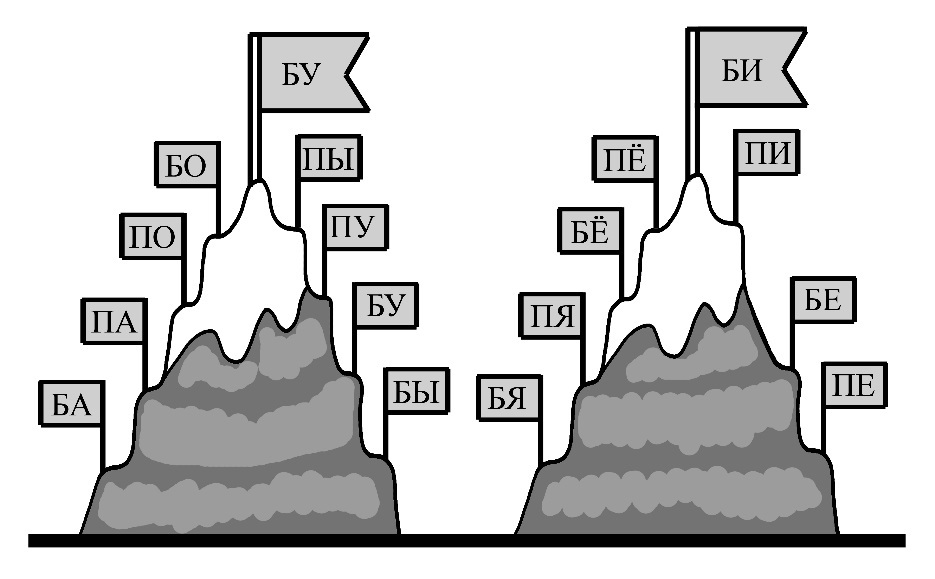 4. Чтение цепочек слоговБуквам б и п очень понравилось в походе. Они даже сочинили песню о своём путешествии. Вот какая получилась песня. Прочитайте её.Ба-па-ба, па-ба-па,Бо-по-бо, по-бо-по,Бу-пу-бу, пу-бу-пу,Бы-пы-бы, пы-бы-пы.Бя-пя-бя, пя-бя-пя,Бё-пё-бе, пё-бё-пё,Бе-пе-бе, пе-бе-пе,Би-пи-би, пи-би-пи.А припев у этой песни был такой:Ба-по-бу-пы, бя-пё-би-пи,Па-бо-пу-бы, пя-бё-пи-би.5. Трансформация словКарточки с трансформацией слов на дифференциацию б — п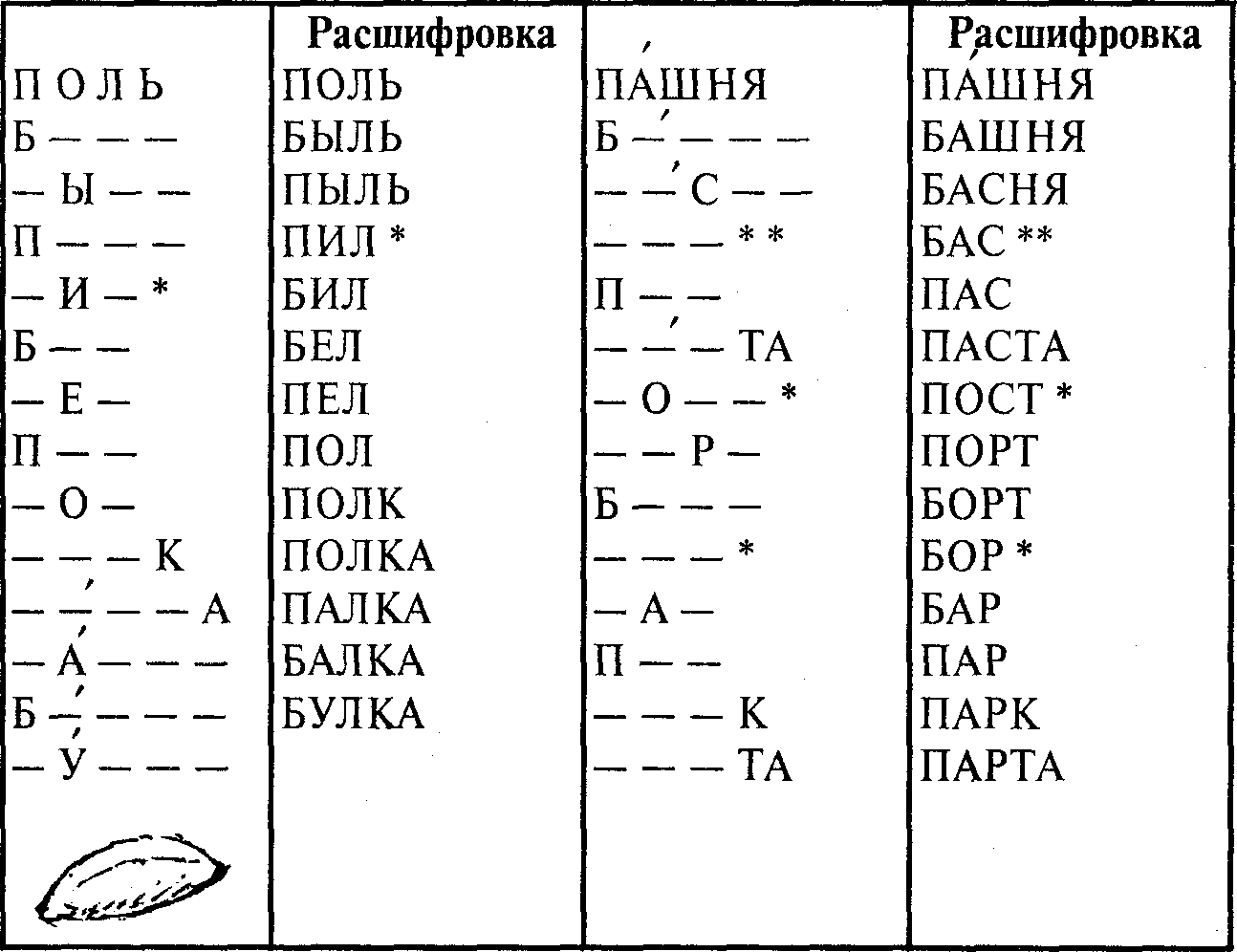 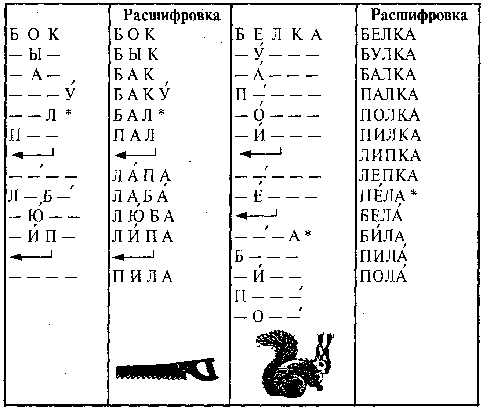 